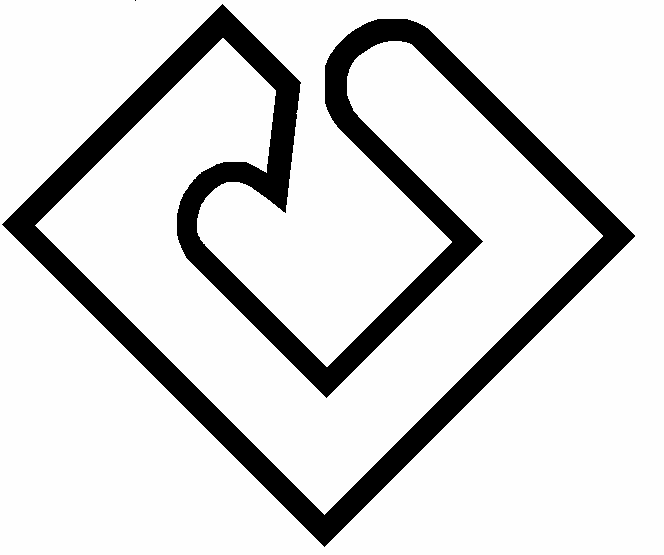 گزارش پاياني طرح تحقيقاتيشماره طرح:          عنوان طرح:مجريان:همكاران طرح:تاريخ تصويب:      /     /     تاریخ خاتمه:      /     /     عنوان طرح به فارسي:      عنوان طرح به انگليسي:     چكيده فارسي:سابقه و هدف: مواد و روشها: نتيجه گيري: کلیدواژه ها:Abstract:Introduction: Material and Method: Result: Conclusion: Keywords: بيان مسئله (مقدمه، سابقه علمي و هدف تحقيق): تعريف واژه‌هاي كليدي: اهداف و فرضيات الف) هدف كلي:  ب) اهداف اختصاصي:د) فرضيات يا سؤالات تحقيق بررسی متون: اطلاعات مربوط به روش اجرای طرح  الف) جمعيت مورد مطالعه و خصوصیات آنها:    ب) روش نمونه گيري  ج) حجم نمونه: (روش محاسبه ذکر گردد)    د) روش اجرای طرح ( به طور کامل ذکر شود):  ه) معيارهاي ورود و خروج مطالعه:  و) گردآوري اطلاعات: ز) ابزار گردآوري اطلاعات ( یک نمونه از فرم ضمیمه گردد): جدول متغيرها روش تجزيه و تحليل داده ها و بررسي آماري:ملاحظات اخلاقي الف) لطفا بر اساس ليست کدهاي اخلاقي 26 گانه (پيوست پرسشنامه طرح تحقيقاتي) و با توجه به روش مطالعه، کدهاي اخلاقي مرتبط را در صفحات مربوطه مشخص نموده و در صورتي که مواردي از کدهاي مرتبط در مطالعه رعايت نشده است، دلايل آن را ذکر فرماييد.ب) در صورت نياز به اخذ رضايت کتبي، فرم رضايت نامه آگاهانه کتبي ضميمه گردد.    مشکلات اجرایی در انجام طرح و روش حل مشکلات: يافته هابحثنتیجه گیریپيشنهادات فهرست منابع: به سبک ونکوور نوشته شود (مشابه مجله فیض) پيوستها:رديفعنوان متغيرنوع (نقش) متغيرنوع (نقش) متغيرنوع (نقش) متغيرنوع (نقش) متغيرخصوصیات متغیرخصوصیات متغیرسطوح متغیر(متغیرهای کیفی)واحد اندازه گیری(متغیرهای کمی)رديفعنوان متغيرزمينه ایمخدوش كنندهمستقلوابستهكميكيفيسطوح متغیر(متغیرهای کیفی)واحد اندازه گیری(متغیرهای کمی)12345678910